* Opowieść ruchowa połączona z ćwiczeniami ortofonicznymi – Wiosno, gdzie jesteś?(dziecko naśladuje czynności i odgłosy, o których czyta mama albo tata):Olek nie mógł się doczekać nadejścia wiosny. Postanowił wyjść do ogrodu i jej poszukać (dz. maszeruje w różnych kierunkach). Zobaczył drzewa z pąkami, delikatnie poruszające się na wietrze (dz. naśladuje poruszające się drzewa i ich szum). W oddali usłyszał śpiew ptaków (dz. naśladuje śpiew ptaków). Nad domem krążyły dwa bociany (dz. biega z szeroko rozłożonymi rękami),a potem brodziły po trawie, wysoko ponosząc nogi i rozglądały się w poszukiwaniu żabek (dz. maszeruje z wysokim unoszeniem kolan, rozgląda się na boki). Klekotały cichutko, aby ich nie spłoszyć (dz. cicho naśladuje klekot bocianów). Żabki zauważyły niebezpieczeństwo i skakały w różnych kierunkach, aby się ukryć (dz. naśladuje żabie skoki). Nawoływały się cichutko (dz. cicho kumka), aby nie zwrócić na siebie uwagi. Było ciepło i przyjemnie. Olek przeciągnął się, aby rozprostować kości (dz. przeciąga się). Nagle nad uchem usłyszał ciche bzyczenie. To pszczoła krążyła nad jego głową (dz. naśladuje brzęczenie pszczoły). Chłopiec przestraszył się. Zaczął uciekać. Wymachiwał rękami, aby ją odgonić (dz. biega i wymachuje rękami). Nagle jego uwagę zwróciły kolorowe kwiaty. Olek pochylił się i je powąchał (dz. naśladuje wąchanie kwiatów), a potem głośno kichnął (dz. kicha:  aaa… psik!). „Nie muszę już dalej szukać wiosny” – pomyślał zadowolony, a potem, uśmiechnięty wrócił do domu (dz. maszeruje, uśmiechając się do siebie). Olek opowiedział rodzicom i Adzie co zobaczył w ogrodzie i wspólnie narysowali obrazek, na którym znalazły się wszystkie zwiastuny wiosny. * Dziecko opowiada rodzicom, co Olek spotkał i co zauważył w ogrodzie, a następnie próbuje narysować na obrazku zwiastuny wiosny, które zapamiętało.* Wiosenne zabawy matematyczne (potrzebne będą liczmany - 10 guzików albo ziaren fasoli albo małych klocków albo kulek z papieru itp.) Rodzic czyta tekst zadania, a dziecko układa odpowiednia ilość liczmanów.* W ogrodzie Olka zakwitło 5 krokusów (dziecko układa 5 liczmanów) a następnego dnia jeszcze 4 krokusy (dziecko dokłada 4 liczmany) – ile razem krokusów zakwitło w ogrodzie Olka? (dziecko przelicza wszystkie liczmany i podaje wynik - 9)O O O O O   i   O O O O    to   O O O O O O O O O       -     5 i 4 to 9* Nad łąką latały 3 motylki a za chwilę przyleciały jeszcze 4 motylki. Ile teraz motylków lata nad łąką? – (dziecko układa jak w powyższym przykładzie; rodzice mogą wymyślać też inne zadania na „dodawanie” wg wzoru i własnego pomysłu).* Po łące spacerowało 8 bocianów (dziecko układa 8 liczmanów) ale 3 odleciały w stronę stawu (dziecko zabiera 3  liczmany). Ile teraz bocianów jest na łące? (dziecko przelicza wszystkie liczmany i podaje wynik - 5)O O O O O  O O O   to   O O O O O      -     8 bez 3 to 5* W ogródku Ady  rosło 10 stokrotek, Ada zerwała 6 stokrotek. Ile stokrotek zostało? - (dziecko układa jak w powyższym przykładzie; rodzice mogą wymyślać też inne zadania na „odejmowanie” wg wzoru i własnego pomysłu).* Słuchanie piosenki „Wiosna”https://www.youtube.com/watch?v=KK8dHGsQ5fk – należy nacisnąć na link prawym przyciskiem myszki i kliknąć lewym przyciskiem „otwórz hiperłącze”1. Promyk słońca wyjrzał zza chmury
    i zobaczył świat szarobury.
    I pomyślał: „Kto tu pomoże?
    Świat taki szary być nie może!” Ref.: Kto obudzi pąki kwiatów? (WIOSNA!)
          Kto pokaże gniazda ptakom? (WIOSNA!)
          Kto wygoni misia z nory? (WIOSNA!)
          Zazieleni pola, bory?		2. Promyk słońca spotkał wiosenkę
		    i zaśpiewał dla niej piosenkę.
		    Daj wiosenko kwiatów troszeczkę
		    i obudź misia, obudź rzeczkę.		Ref.:  Kto obudzi pąki kwiatów? (WIOSNA!)
          		           Kto pokaże gniazda ptakom? (WIOSNA!)
                                  Kto wygoni misia z nory? (WIOSNA!)
                                  Zazieleni pola, bory?        3. I wiosenka go posłuchała,
            kolorowe kwiaty dała.
            Zabłysnęła w krąg kolorami
            i już zostanie teraz z nami.       Ref.:  Obudziła pąki kwiatów! (WIOSNA!)
                 Pokazała gniazda ptakom! (WIOSNA!)
                 Wygoniła misia z nory! (WIOSNA!)
                 Ożywiła pola, bory!* Policz i pokoloruj odpowiednią ilość zwiastunów wiosny5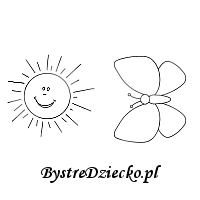 86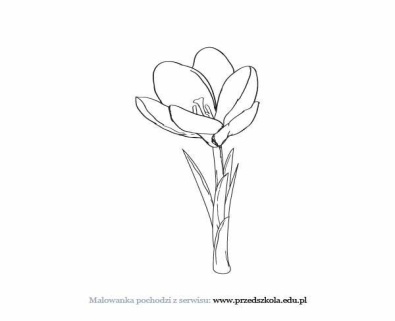 7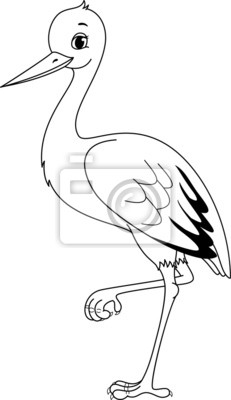 